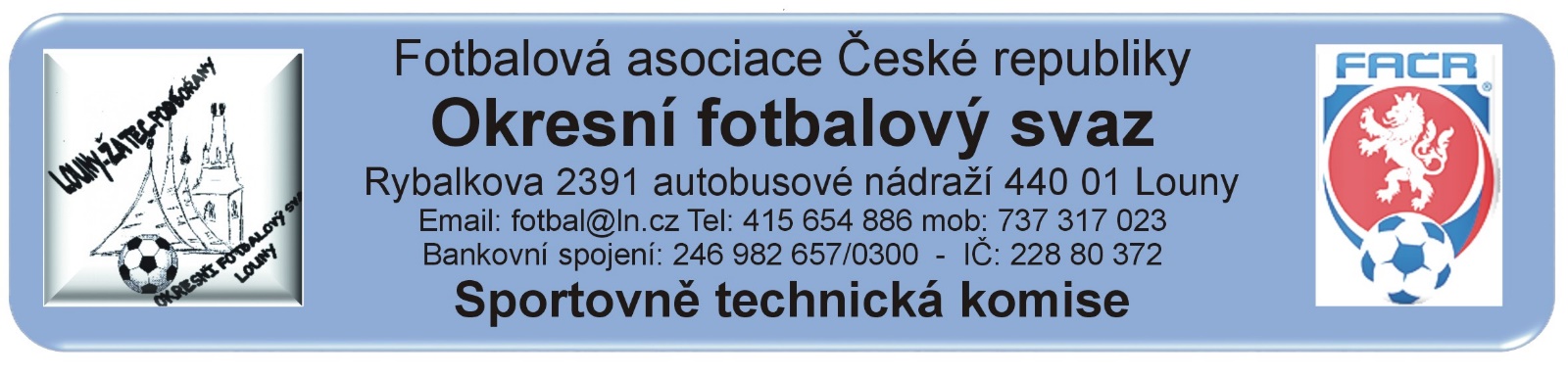 ZÁPIS č. 2 / 2021Datum konání:  30. června 2021Přítomni: Mička,  Rubeš. Pavlas, VokurkaOmluven:   Došlá pošta:Sokol Bezděkov – zrušení přihlášky do soutěžeFK SEKO Louny – souhlas se zařazením B družstva do OPSK Cítoliby – vysvětlení podání přihlášek do soutěžíPrůběžně chodí ZoU z přátelských utkání a doklady o vyúčtování odměn rozhodčím.    Rozhodnutí STK:  Losovací aktiv soutěží OFS Louny je vyhlášen na neděli dne 4.7.2021. Nebude proveden prezečně. Kluby obdržely návrh losovacích číse na který měly vznést případné změny. Sestavení soutěží, rozlosování včetně přidělení čísel je zveřejněn na  ÚD  STK bere na vědomí rozhodnutí VV o zařazení B družstva FK SEKO Louny ze 4. třídy  do OP dospělých. Nabídku na doplnění OP, po přeřazení FK Peruc do 3. třídy, postupně odmítly všechny kluby ve třetí třídě.STK bere na vědomí zrušení přihlášky SK Sokol Bezděkov do 4. třídy.STK schvaluje sestavení soutěží, rozlosování  bude zveřejněno v IS  po aktivu.STK projednávala rozdílné přihlášky SK Cítoliby do okr. soutěží. Jedna, dříce odeslaná, byla do 3. třídy, druhá přhláška tu původní změnila a klub byl přihlášen do 4. třídy. Po vzájemné korespondenci bylo předsedou klubu oznámeno, že přihlášku B družstva do 4. třídy nepodepsal, podepsal ji svévolně funkcionář klubu bez vědomí výboru a předsedu na přihlášce s největší pravděpodobností podepsal. B družstvo SK Cítoliby je zařazeno do 3. třídy, viz původní přihláška.Byla schválená termínová listina pro podzimní část, vyjma soutěží přípravek, termíny turnajů a sestavení skupin přípravek oznámí po aktivu předseda KTM nebo GTM OFS sportovně – technické komisi, která soutěž zveřejní v IS.Byla provedena kontrola zaplacení startovného, k dnešnímu datu startovné dosud neuhradily klub . FK Chlumčany, SK Černčice, SK Slavětín, SK Hříškov a Sok. Lenešice. STK žádá uvedené kluby o okamžité uhrazení startovného.Kluby FK SEKO Louny a SK Jazzmani Žatec vyhotoví seznam hráčů sdruženého družstva mladších žáků a zašlou ho do příští středy STK OFS Louny.Složení soutěž:Okresní přebor dospělých:FK SEKO Louny B, FK Postoloprty, SK Havran Kryry, FK Kozly, SK Černčice, SK Cítoliby, FK Dobroměřice B, TJ Žiželice, TJ Vrbno, AC Libčeves, Baník Buškovice, FK Výškov, Sokol Tuchořice a Sokol Pátek.3. třída:FK Chlumčany B, ZD Podlesí Ročov, SK Černčice B, FK Hlubany, FK Staňkovice, Sok. Pan. Týnec, SK Slavětín, Sokol Holedeč, FK Peruc, SK Cítoliby B, Sokol Lenešice B a Sp. Lubenec.4. třída:Ohře Lišany, FK Líšťany 1934, Sokol Koštice,	 TJ Nepomyšl, Sokol Měcholupy, SK Hříškov, Sokol Chožov, Sokol Lipenec a Baník Buškovice B.Sdružený OP starších žáků 1+7, řízený OFS Louny:Jiskra Kovářská, 1.FC Spořice, FK Postoloprty, TJ Krásný Dvůr, Sokol Tuchořice, Sokol Březno, Sokol Měcholupy, 1.SK Jirkoc, SK Strupčice, FK Klášterec a sdružené družstvo Černčice/DobroměřiceSdružený OP mladších žáků, řízeny OFS Chomutov:SK Cítoliby,  SK Černčice, Sokol Lenešice a sdružené družstvo FK SEKO Louny/ SK Jazzmani Žatec.OP starší přípravky:FK Dobroměřice, SK Cítoliby, Tn Podbořany, Havran Kryry, SK Černčice, FK Peruc, Sj Žatec, a FK Postoloprty.Okresní přebor mladší přípravky:SK Cítoliby, Havran Kryry, FK Dobroměřice A, FK Dobroměřice B, Sokol Lenešice, TJ Krásný Dvůr, Tn Podbořany, Spartak Lubenec a SK Černčice.Okresní přebor mini přípravek (bambini):SK Cítoliby, Havran Kryry, FK Dobroměřice, Tn Podbořany, SEKO Louny, TJ Kr. Dvůr, Sp. Lubenec, SK Slavětín a SK Černčice.Poznámka: Složení soutěží bylo provedeno na základě písemných přihlášek do soutěže. Pokud má další klub zájem o zařazení do soutěží přípravek, musí na OFS zaslat písemnou přihlášku, podepsanou předsedou klubu a dalším jedním funkcionářem klubu. Na oznámení trenéra družstva, že chce soutěž hrát, nelze brát zřetel.Poučení:Proti uvedeným rozhodnutím STK je možné podat odvolání do sedmi dnů k VV OFS, viz. Procesní řádFotbalové asociace České republiky § 21 .Odůvodnění rozhodnutí se vyhotovuje pouze za splnění podmínek uvedených v ust. § 26 odst. 2 Procesního řádu.                                                                                       Zapsal: Mička